Faculty SenateAcademic Programs CommitteeReview for February 27, 2024 Senate MeetingThe following 14 proposals need to be reviewed by the Academic Programs Committee.CLICK (or ENTER) this URL.https://nextcatalog.utoledo.edu/programadmin/COPY & PASTE this comma-delimited list into CIM programs search box.BU-OLM-BB, BU-PSLS-BB, BU-ACCT-BB, BU-FINA-BB, BU-HRM-BB, BU-MGMT-BB, BU-MKTG-BB, EN-CVLE-BSV, EN-ENVE-BSE, SM-ACHM-CFT, Consultative Sales*, BU-OSCM-BB, MGMT, BU-INF-BB, *Aerospace Engineering Concentration*, SM-MATH-BS-PURE, *Materials Chemistry*Disregard anything that does not have FACULTY SENATE PROGRAMS in the workflow.There should be 12 proposals to review.The full instruction sheet, with images, is still included at the end of this document.Program ModificationsOrganizational Leadership and Management, BBAProfessional Sales, BBAAccounting, BBAFinance, BBAHuman Resource Management, BBAManagement, BBAMarketing, BBAInformation Systems, BBAOperations and Supply Chain Management, BBAManagement, MinorCivil Engineering, BSEnvironmental Engineering, BSAnalytical Chemistry CertificateNew ProgramsConsultative Sales, Post Baccalaureate CertificateInstructions to View Original Proposal Files on CIM# NPP New Program Proposal# PCR Program Change RequestCIM changes summarized: Green is NEW, Red (strikeout) is OLD ENTER this URL to see the actual proposal documents of programshttps://nextcatalog.utoledo.edu/programadmin/COPY & PASTE the comma-delimited list into CIM programs search box.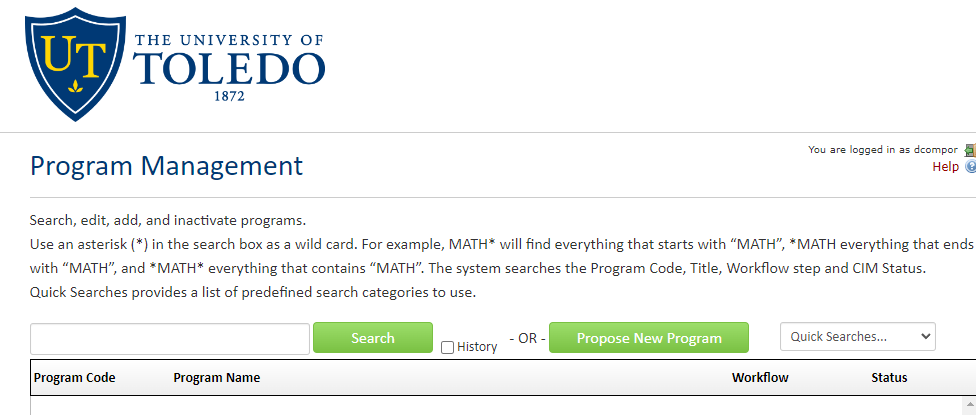 CLICK the Green Search Button, which pulls up all listed proposals in alphabetical order. 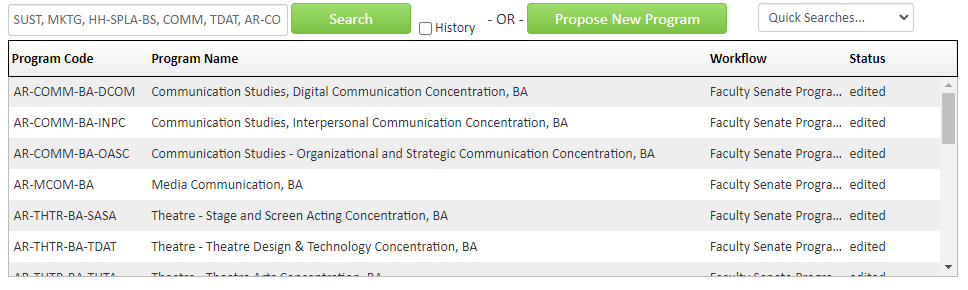 Only items that have Faculty Senate Programs under the Workflow tab have been endorsed by the committee.SELECT A proposal to view. The list of proposals will remain at the top of the browser page.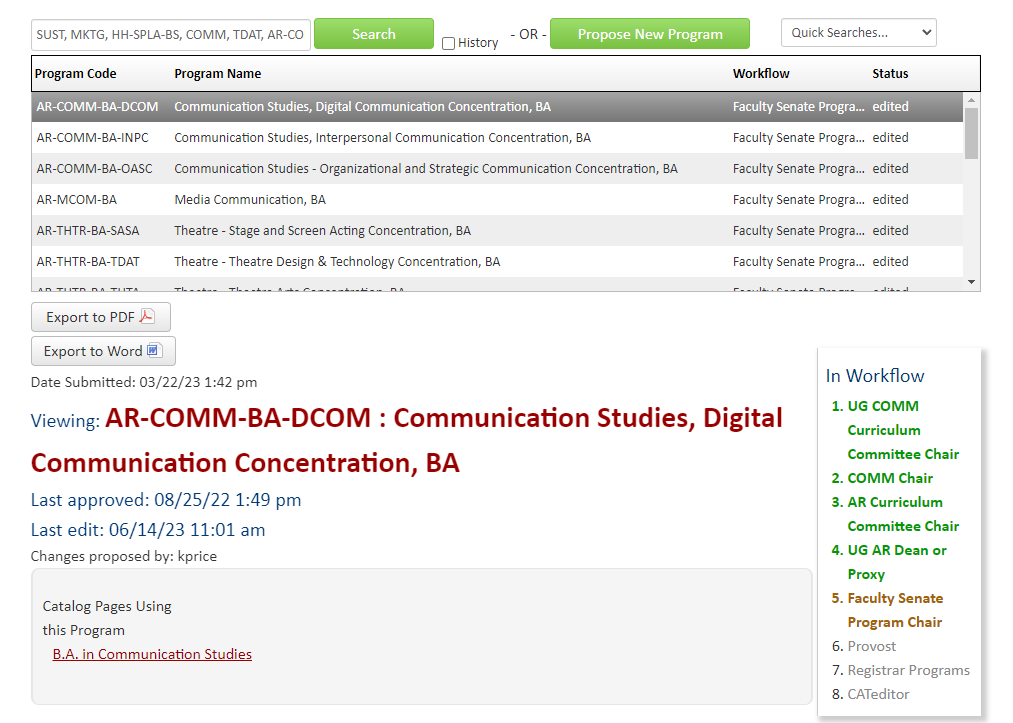 